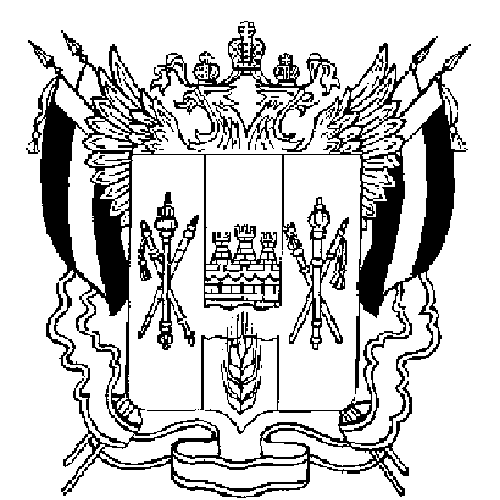 РОССИЙСКАЯ ФЕДЕРАЦИЯРОСТОВСКАЯ ОБЛАСТЬЗЕРНОГРАДСКИЙ РАЙОНМУНИЦИПАЛЬНОЕ ОБРАЗОВАНИЕ«Зерноградское городское поселение»АДМИНИСТРАЦИЯЗЕРНОГРАДСКОГО ГОРОДСКОГО ПОСЕЛЕНИЯПОСТАНОВЛЕНИЕ№ 90927.08.2010										г. ЗерноградО внесении изменений в постановлениеАдминистрации Зерноградского городскогопоселения от 25.07.2007 № 733 «О порядкеопределения организаторов ярмарок ирассмотрения документов, представляемыхорганизаторами ярмарок для этих целей»В целях приведения отдельных нормативных правовых актов Администрации Зерноградского городского поселения в соответствие с постановлением Администрации Ростовской области от 14.07.2010 № 57 «Об утверждении Порядка организации ярмарок на территории Ростовской области и продажи товаров на них»,                                               П О С Т А Н О В Л Я Ю:1.  Внести следующее изменение в постановление Администрации Зерноградского городского поселения от 25.07.2007 № 733 ««О порядке определения организаторов ярмарок и рассмотрения документов, представляемых организаторами ярмарок для этих целей»:1.1 Приложение № 1 «Порядок определения организаторов ярмарок и рассмотрения документов, представляемых организаторами ярмарок» изложить в редакции согласно приложению к настоящему постановлению.2. Контроль за исполнением настоящего постановления возложить на  финансово-экономический отдел Администрации Зерноградского городского поселения ( начальник Кравцова Н.В)Исполняющий обязанности Главы АдминистрацииЗерноградского городского поселения                                            П.Е. СинельниковПриложение к постановлению АдминистацииЗерноградского городского поселенияот  27.08.2010    №  909Порядокопределения организаторов ярмарок и рассмотрения документов, представляемыхорганизаторами ярмарокНастоящий Порядок определения организаторов ярмарок и рассмотрения документов, представляемых организаторами ярмарок (далее – Порядок), разработан во исполнение постановления Администрации Ростовской области от 14.07.2010 № 57 «Об утверждении Порядка организации ярмарок на территории Ростовской области и продажи товаров на них» определяет взаимодействие Администрации Зерноградского городского поселения Ростовской области и хозяйствующих субъектов по вопросам организации деятельности ярмарок вне пределов рынков на территории Зерноградского городского поселения.1. Определение организаторов ярмарокОрганизатором ярмарок являются органы местного самоуправления (для субъектов муниципальной собственности), юридические лица и индивидуальные предприниматели, зарегистрированные в установленном законодательством Российской Федерации порядке, при условии наличия правоустанавливающих документов на объект недвижимости, где предполагается организации ярмарки.Решение об определении организатора ярмарки принимается органом местного самоуправления после рассмотрения документов на организацию ярмарки в соответствии с постановлением Администрации Ростовской области от 14.07.2010 № 57 «Об утверждении Порядка организации ярмарок на территории Ростовской области и продажи товаров на них».2. Рассмотрение документов, представляемых для организации ярмарокЗаявление на организацию деятельности ярмарки подается в орган местного самоуправления. Рассмотрение заявления об определении организатора ярмарки производится в 10-ти дневный срок.В  заявлении указывается полное наименование и организационно-правовая форма хозяйствующего субъекта, его юридический адрес, место расположения объекта недвижимости, где предполагается организация ярмарки, а также сведения о государственной регистрации и постановке на налоговый учет, сроки проведения ярмарки, количество и условия предоставления торговых мест на ярмарке, режим работы ярмарки.К заявлению прилагаются:- копии учредительных документов – для юридических лиц;- выписка из единого государственного реестра юридических (физических лиц);- копии документов, подтверждающих право пользования объектом недвижимости для организации ярмарки.Заявителю может быть отказано в рассмотрении заявления для организации ярмарки по следующим основаниям:- отсутствие правоустанавливающих документов на объект недвижимости, где предполагается организация ярмарки.Заявитель письменно уведомляется о принятом решении в установленные законодательством сроки.3. Контроль за работой ярмарокКонтроль за работой ярмарок осуществляется федеральными, областными органами государственной власти и Администрацией Зерноградского городского поселения в пределах их полномочий.Специалист 1-й категории Администрации Зерноградского городского поселения                                                    Куцова Н.В.